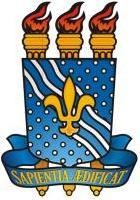 UNIVERSIDADE FEDERAL DA PARAÍBA CENTRO DE CIÊNCIAS HUMANAS, SOCIAIS E AGRÁRIAS. COORDENAÇÃO ACADÊMICA E DE AVALIAÇÃO INSTITUCIONALEDITAL 08/2022BOLSA DE ARTE, CULTURA E ESPORTES DO CAVN – DEMANDAS 2022.ANEXO II – Formulário para Interposição de Recurso contra o Resultado ParcialEu ______________________________________________________________ venho apresentar recurso contra o Resultado Parcial do Edital 08/2022, com o seguinte motivo:______________________________________________________________________________________________________________________________________________________________________________________________________________________________________________________________________________________________________________________________________________________________Bananeiras, ____de agosto de 2022.Parecer da Comissão:(   ) Deferido	(   ) IndeferidoJustificativa: ________________________________________________________________________________________________________________________________________________________________________________________________________________Bananeiras, ______ de agosto de 2022._____________	___________________	___________________Nome completo:Curso: Matrícula:Turno de aulas:E-mail CelularEndereço: Inscrição realizada:Esportes: Cada aluno só pode participar de 01 modalidade.Modalidade: (   ) Futsal Masculino - 05 vagas, (    ) Voleibol masculino - 06 vagas, (    ) Baleada Feminino - 01 vaga, (    ) Artes Marciais – 01 vaga, (    ) Atletismo - 01 vaga, (    ) Sala de Jogos - 01 vaga, (    ) Natação - 01 vaga). 16 BolsasInscrição realizada:Arte e Cultura (  ): 38 Bolsas